مدارك مورد نیاز براي صدور/ تمدید و اصلاح پروانه ساخت براي صادرات (کارخانه/کارگاه)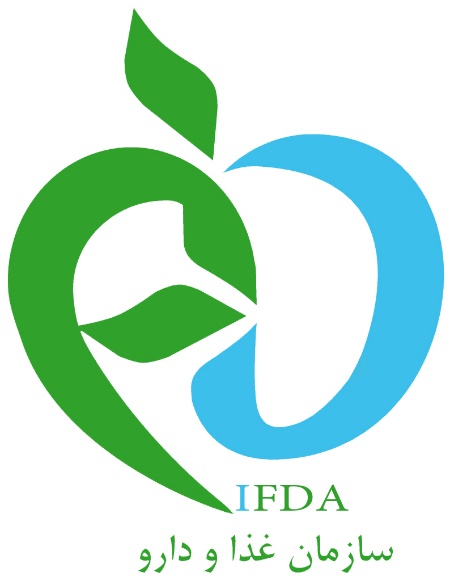  درخواست کتبی در سربرگ شرکت با تایید صاحبان امضاء مجاز و مسئول فنی فرم رسیدگی به درخواست صدور/ تمدید / اصلاح پروانه ساخت (اطلاعات فرآورده)  کد ده رقمی ثبت منبع اخذ شده در سامانه TTAC - کارخانه: مجوز فعالیت (پروانه بهره برداري) از وزارت صنعت، معدن تجارت / وزارت جهاد کشاورزي و سازمان هاي ذیربط - کارگاه: مجوز فعالیت از اتاق اصناف و اتحادیه هاي تابعه تصویر کارت فعالیت مسئول فنی صادره در سامانه TTAC  طرح برچسب مطابق با ضوابط و مقررات مربوطه  ثبت علامت تجاري  بر اساس ماده (24 (قانون تنظیم بخشی از مقررات مالی دولت مصوبه هیات وزیران واریز صدور/ تمدید پروانه ساخت مطابق با آخرین تعرفه مصوب، در درگاه پرداخت الکترونیکی سامانه TTAC اصل پروانه بهداشتی ساخت قبلی (صرفاً جهت تمدید و اصلاح) قرارداد بین واحد تولیدي و متقاضی خارجی (مقصد صادرات)، که در آن صراحتاً به موضوع قرارداد شامل نام فرآورده و ویژگی هاي درخواستی متقاضی (مورد تایید مقام دولتی ذیصلاح در کشور مقصد)، علامت تجاري، مدت قرارداد و تقبل مسئولیت ایمنی و سلامت فرآورده توسط صاحبان امضاء مجاز اشاره شده باشد. تعهد سفارش دهنده، سفارش گیرنده و مسئول فنی واحد تولیدي مبنی برعدم توزیع فرآورده تحت هر شرایطی در کشور ایران و تقبل مسئولیت ایمنی و سلامت فرآورده و هرگونه عواقب احتمالی ناشی از مسائل حقوقی درج عبارت صرفا"جهت صادرات بر روي بسته بندي الزامی است.  چنانچه واحد تولیدي تقاضاي صادرات فرآورده اي طبق ویژگی هاي ارائه شده توسط متقاضی خارجی با علامت تجاري خود توسط بازرگان را داشته باشد، باید نسبت به ارائه قرارداد بین بازرگان (واسطه) و متقاضی خارجی (مقصد صادرات) که در آن صراحتا" موضوع قرارداد، شامل نام فرآورده، ویژگی هاي درخواستی متقاضی خارجی (مورد تایید مقام دولتی ذیصلاح در کشور مقصد)، علامت تجاري، مدت قرارداد، درج شده باشد، اقدام نماید. صدور پروانه ساخت براي صادرات، پس از ارائه تعهد واحد تولیدي و مسئول فنی آن مبنی بر عدم توزیع فرآورده تحت هر شرایطی در کشور ایران و تقبل مسئولیت ایمنی و سلامت فرآورده و هرگونه عواقب احتمالی ناشی از مسائل حقوقی، امکان پذیر است. ارائه فیش بانکی تسویه حساب هزینههای آزمایشگاهی 